OPPILAAN TAVOITTEET JA ITSEARVIOINTI 3. – 4. lk                        Nimi:______________________________________________________OPIN TAITAVAKSI OPPIJAKSI (L1)Oma tavoitteeniOma arvioniOlen kiinnostunut oppimaan uutta.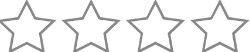 Kuuntelen ja toimin sovitusti.Suunnittelen työskentelyäni.Teen työni huolella.TOIMIN YHDESSÄ MUIDEN KANSSA (L2)TOIMIN YHDESSÄ MUIDEN KANSSA (L2)TOIMIN YHDESSÄ MUIDEN KANSSA (L2)Olen hyvä kaveri muille. Noudatan yhteisiä sopimuksia.Pystyn opiskelemaan kaikkien kanssa.Autan toisia.HUOLEHDIN ITSESTÄNI JA YMPÄRISTÖSTÄNI (L3)HUOLEHDIN ITSESTÄNI JA YMPÄRISTÖSTÄNI (L3)HUOLEHDIN ITSESTÄNI JA YMPÄRISTÖSTÄNI (L3)Olen ystävällinen.Osaan toimia hyvien tapojen mukaisesti.Pidän huolta omista ja yhteisistä tavaroista sekä ympäristöni siisteydestä.LUEN, NÄEN, KUULEN JA KOEN (L4)LUEN, NÄEN, KUULEN JA KOEN (L4)LUEN, NÄEN, KUULEN JA KOEN (L4)Osaan etsiä tarvitsemaani tietoa.Luen ja harjoittelen ymmärtämään lukemaani.TARTUN TEKNIIKKAAN (L5)TARTUN TEKNIIKKAAN (L5)TARTUN TEKNIIKKAAN (L5)Olen kokeillut ja käyttänyt erilaisia laitteita.Harjoittelen turvallista digilaitteiden yms. käyttöä.USKALLAN YRITTÄÄ (L6)USKALLAN YRITTÄÄ (L6)USKALLAN YRITTÄÄ (L6)Harjoittelen omatoimisuutta.Jaksan yrittää, vaikka en heti onnistu.TUTUSTUN JA VAIKUTAN TULEVAAN (L7)TUTUSTUN JA VAIKUTAN TULEVAAN (L7)TUTUSTUN JA VAIKUTAN TULEVAAN (L7)Osallistun yhteisten asioiden suunnitteluun ja päättämiseen.Koen, että minua kuunnellaan.